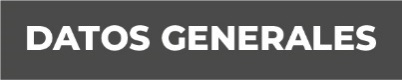 Nombre Martha Patricia Dávila HernándezGrado de Escolaridad Licenciatura en DerechoCédula Profesional (Licenciatura) 9895576Teléfono de Oficina 2727289394Correo Electrónico Formación Académica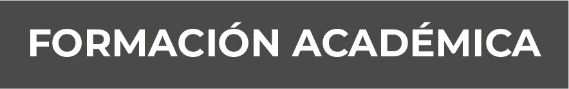 AñoSeptiembre 2009 – Diciembre 2012Licenciatura en DerechoUniversidad Popular Autónoma de Veracruz.Córdoba, Veracruz.2016Diplomado en Derecho Civil y Familiar Por el INAPOD instituto Nacional de Posgrados en Derecho.En Orizaba, Veracruz.Trayectoria Profesional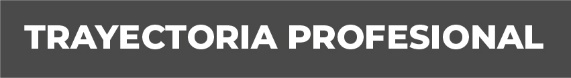 AñoDiciembre 2014 a enero 2016 Oficial Secretario de la Fiscalía Adscrita a los Juzgados Segundo Menor, juzgado Cuarto de Primera Instancia en materia civil.2016 a la fecha Fiscal Adscrita al Juzgado Cuarto de Primera Instancia civil y Juzgado Sexto de Primera Instancia en Materia Familiar. Conocimiento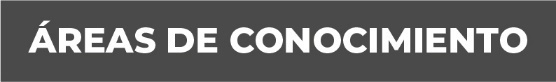 Derecho civil y familiar 